Предложения председателей ГАК по дальнейшему улучшению качества подготовки кадровИтоги работы Аттестационных комиссий 
СХИ им. В.Двуреченского за 2020-2021 учебный годКоличество студентов выпускного курса бакалавриата и специалитета - 314 человек,     в том числе,     Защитивших дипломную работу – 299 человек (95%),     Получающих диплом с отличием – 105 человек (33%),     Отчисленных – 15 человек (4,7%).Количество выпускников магистратуры - 49 человекПредложения Председателей АКТщательно проводить работу студентам и научным руководителям при подготовке работ по проверке на предмет Антиплагиата.Внести изменения в правила для проверки на Антиплагиат только экспериментальной части дипломной работы.Обращать внимание на качество литературных источников при анализе конкретной темы, региона и т.д.Заблаговременно обращать внимание научным руководителям на выводы и заключение, оформление работ, их содержание, формирование презентаций и т.д.Не допускать, чтобы большинство рецензий на дипломную работу были у одного рецензента. В качестве рецензентов брать работодателей.Привлекать к учебному процессу большее количество кандидатов и докторов наук.Активнее внедрять результаты дипломных работ в производство и учебный процесс в школах. Усилить материально-техническую базу лабораторий на кафедре чтобы студенты и магистранты могли проводить анализы по своей теме исследования.И.о. директора СХИ							А.НугмановА.Байтұрсынов атындағы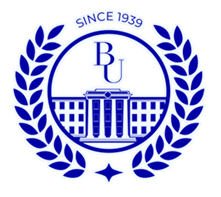 Қостанай өңірлік университеті»КеАҚНАО «Костанайский государственный университет имени А.Байтурсынова»АНЫҚТАМА СПРАВКАғылыми кеңес отырысына на заседание ученого совета25.06.2021 ж.25.06.2021 г.Қостанай қаласы город КостанайПредседатели АК СХИ имени В.Двуреченского на 2020-2021 учебный годПредседатели АК СХИ имени В.Двуреченского на 2020-2021 учебный годПредседатели АК СХИ имени В.Двуреченского на 2020-2021 учебный год6B07201 - Технология продовольс. продуктов6В07201/5B072800 - Технология перерабатывающих производств (по отраслям)6В07501/5B073200 - Стандартизация и  сертификация (по отраслям)Омархан Г.У. – инженер-технолог АО «Баян сулу»   6В09101/5В1201006, 7М09101-Ветеринарная медицинаШагиахметов Ю.С. – руководитель ТОО  «ЗОО Диагностика», д.в.н, профессор6В09102/5В120200, 7М09102-Ветеринарная санитарияКазкенов К.К.–заведующий отделом пищевой безопасности КФ «Республиканская ветеринарная лаборатория», к.в.н.6В08201/5В080200, 7М08201-Технология производства продуктов животноводства6В05102/5В070100-Биотехнология Есеева Г.К. – и.о. заведующей кафедрой КИнЭУ им. М.Дулатова, к.с.-х.н., доцент56В01511 -Химия-Биология6В01504-Химия Бикбулатов Р.Р. – учитель химии АОО «Назарбаев интелектуальная школа», к.п.н.66В01505-Биология 7М05201-ГеоэкологияБелан О.Р. – доцент кафедры естественных наук КСТУ имени академика З.Алдамжарова, к.б.н.76В05101,7М05101-Биология7М05302-ХимияМукашева Т.К. – декан инженерно-технического факультета КИнЭУ им. М.Дулатова, к.с-х.н., доцент86В01506-География, 6В01513-География-БиологияМукаева Р.Ж.  - учитель высшей категории гимназии имени А.М. Горького96В05201-ЭкологияИсмаилов А.Г. – зам. рук. Управления природных ресурсов и  регулирования природопользованием 106В08101, 7М08101-Агрономия Сейтказинов Д.Т. – исполнительный директор ТОО «Ак Бидай Агро», к.с-х.н.